STATE OF MAINEDepartment of Administrative and Financial ServicesOffice of Information Technology, Maine Office of GIS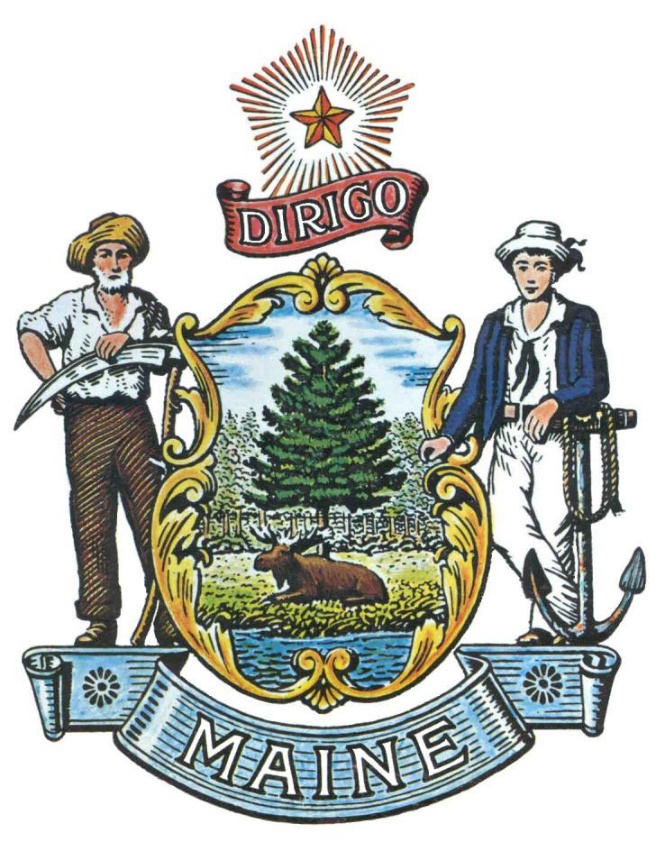 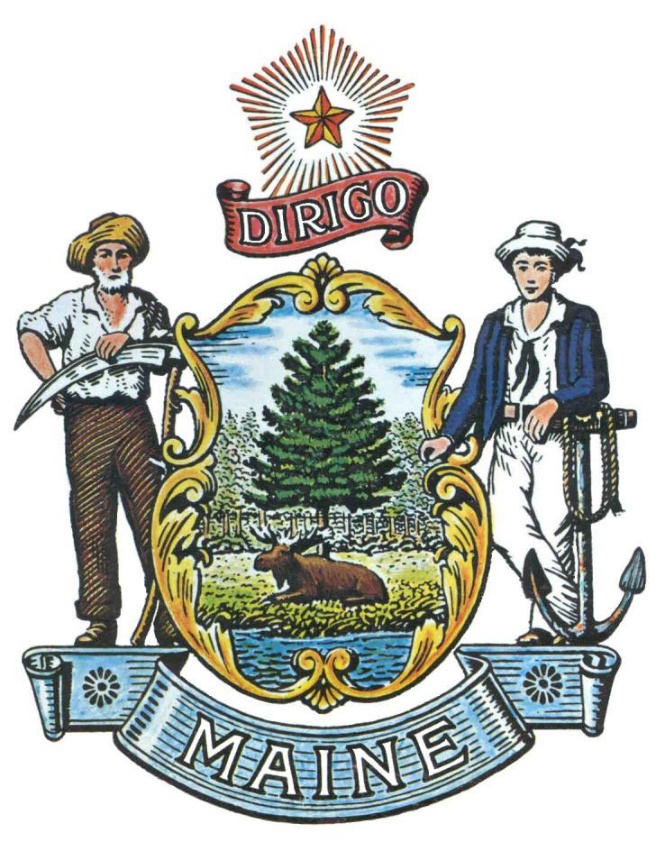 RFP# 202402030Pre-Qualified Vendor List for Geospatial Data Acquisition and Services  TABLE OF CONTENTSPUBLIC NOTICE*************************************************State of MaineDepartment of Administrative and Financial ServicesRFP# 202402030Pre-Qualified Vendor List for Geospatial Data Acquisition and Services  The State of Maine is seeking proposals to be considered for inclusion on a Pre-Qualified Vendor List providing broad support of the States GIS efforts. This may include, and not be limited to: Orthophotography, LIDAR, and Derivative Geospatial data sets.A copy of the RFP, as well as the Question & Answer Summary and all amendments related to this RFP, can be obtained at the following website: http://www.maine.gov/dafs/bbm/procurementservices/vendors/pqvlsProposals must be submitted to the State of Maine Division of Procurement Services, via e-mail, to the following email address: Proposals@maine.gov.  Proposal submissions must be submitted no later than 11:59 pm, local time, on 4/19/2024.  Proposals will be opened the following business day. Proposals not submitted to the Division of Procurement Services’ aforementioned email address by the aforementioned deadline will not be considered for contract award.*************************************************RFP DEFINITIONS/ACRONYMSThe following terms and acronyms shall have the meaning indicated below as referenced in this Pre-Qualified Vendor List RFP:State of Maine - Department of Administrative and Financial ServicesRFP# 202402030Pre-Qualified Vendor List for Geospatial Data Acquisition and ServicesPART I	INTRODUCTIONPurpose and BackgroundThe Department of Administrative and Financial Services (DAFS), Office of Information Technology, Maine Office of GIS (Department) is seeking proposals for the creation of  a Pre-Qualified Vendor List (PQVL) for geospatial data acquisition and services as defined in this Request for Proposal (RFP) document.  This document provides instructions for submitting proposals, the procedure and criteria by which the awarded Bidder will be selected, and the contractual terms which will govern the relationship between the State of Maine (State) and the awarded Bidder. This PQVL resulting from this RFP will serve as a means for the Department to coordinate its geospatial services and data acquisition needs, and to do so through a competitive acquisition that results in competitive pricing that are advantageous to the State for its sizable requirements.   DAFS is hereby acting as the Department that will contract for these data and services and make any awarded contract available for all branches and agencies to use.   General ProvisionsFrom the time this RFP is issued until award notification is made, all contact with the State regarding this RFP must be made through the aforementioned RFP Coordinator.  No other person/ State employee is empowered to make binding statements regarding this RFP.  Violation of this provision may lead to disqualification from the bidding process, at the State’s discretion.Issuance of this RFP does not commit the Department to issue an award or to pay expenses incurred by a Bidder in the preparation of a response to this RFP.  This includes attendance at personal interviews or other meetings and software or system demonstrations, where applicable.All proposals should adhere to the instructions and format requirements outlined in this RFP and all written supplements and amendments (such as the Summary of Questions and Answers), issued by the Department.  Proposals are to follow the format and respond to all questions and instructions specified below in the “Proposal Submission Requirements” section of this RFP.Bidders shall take careful note that in evaluating a proposal submitted in response to this RFP, the Department will consider materials provided in the proposal, information obtained through interviews/presentations (if any), and internal Departmental information of previous contract history with the Bidder (if any).  The Department also reserves the right to consider other reliable references and publicly available information in evaluating a Bidder’s experience and capabilities.The proposal shall be signed by a person authorized to legally bind the Bidder and shall contain a statement that the proposal and the pricing contained therein will remain valid and binding for a period of 180 days from the date and time of the bid opening.The RFP and the selected Bidder’s proposal, including all appendices or attachments, shall be the basis for the final contract, as determined by the Department.Following announcement of an award decision, all submissions in response to this RFP will be considered public records available for public inspection pursuant to the State of Maine Freedom of Access Act (FOAA) (1 M.R.S. §§ 401 et seq.).http://www.mainelegislature.org/legis/statutes/1/title1sec401.html The Department, at its sole discretion, reserves the right to recognize and waive minor informalities and irregularities found in proposals received in response to this RFP.The State of Maine Division of Procurement Services reserves the right to authorize other Departments to use the contract(s) resulting from this RFP, if it is deemed to be beneficial for the State to do so.All applicable laws, whether or not herein contained, shall be included by this reference.  It shall be the Bidder’s responsibility to determine the applicability and requirements of any such laws and to abide by them.Pre-Qualified Vendor List TermThe Department is seeking cost-efficient proposal to provide services, as defined in this RFP, for the anticipated Pre-Qualified Vendor List (PQVL) period defined in the table below.  Please note that the dates below are estimated and may be adjusted, as necessary, in order to comply with all procedural requirements associated with this RFP process.  Utilization of a PQVL for will begin once the RFP process has been finalized.The term of the anticipated PQVL, resulting from this RFP, is defined as follows:This RFP offers an annual enrollment for new vendors to be included on the pre-qualified vendor list. Once selected, vendors do not need to reapply during an annual enrollment.  Proposals will be accepted from vendors not currently on the PQVL as long as this RFP is active.  Proposals submitted during the annual enrollment will be evaluated and the vendors will be notified of the decision within 30 days. Mini-Bid Process and AwardsOnce the pre-qualified list is established, the Department will notify pre-qualified vendors for a given scope category when specific services are needed. Each vendor on the PQVL group who is qualified for that service will be given a description of the particular scope of services needed and asked to respond within a specific timeframe with information on how that vendor proposes to provide the particular services, along with the project-specific cost proposal for those services. Vendors should respond to each mini-bid with their proposal or provide a “no-bid” as a response.  The Department will then select one vendor or team of vendors based on the project-specific cost proposal submitted during the “mini-bid” process of those pre-qualified vendors who can meet the specific service requirements.The Department reserves the right to select vendors from the pre-qualification list without using the mini-bid process for emergencies (if the need arises).  The Department also retains the discretion to issue new RFPs for specific projects.  Providers for those projects will not be selected from the PQVL, but rather through the separate RFP or other procurement process based on the Department’s specific needs/timelines.PART II	SCOPE OF SERVICES TO BE PROVIDED	Orthophotography Successful Bidders for projects that include these products will provide base level, 4 band orthoimagery at a minimum resolution of 30 cm (nominal 12 inches).  The imagery will be used along with LiDAR for base mapping by various groups in Maine and beyond. To assure suitability, the imagery must comply with American Society for Photogrammetry & Remote Sensing (ASPRS) Horizontal Accuracy Standards https://publicdocuments.asprs.org/PositionalAccuracyStd-Ed2-V1.  The intent is that all imagery should meet the 2-pixel horizontal accuracy. The successful Bidder(s) will collect and process data meeting State of Maine specifications for each project/product to be delivered at the time.    Imagery will be required at various resolutions. This includes a maximum of 12” pixels and a minimum of 3” pixels. Task orders will be let by releasing a specific Area of Interest (AOI) at the time of the procurement. Specific requirements for each capture will be provided. Local stakeholders may provide funds to add products and/or increase the quality of the base program to meet local needs.  The State also expects that buy-ups will occur at an area large enough to yield significant cost reductions for the participants.  The expected additional products and buy-ups will include: Areal Imagery as specified above.Non-orthorectified, uncompressed imagery and project files, aero triangulation data and support files to aid in stereopair setup to support photogrammetric mapping potentially by others chosen by the buy-up participants.Projection and coordinate transformations: Show costs for transforming products into other coordinate systems and for imagery compression if required.Additional quality control check points in cases where vendor statements concerning source materials and production processes used at the project level are deemed inadequate.Tidal coordination as defined by organization paying for this buy-up (e.g., +/- 120 minutes of predicted mean low tide) When 7.5 cm imagery is specified, the successful Bidder will ensure that acquisition timing and flight plans are developed to minimize building lean and shadows in urban settings.LiDAR The State of Maine routinely captures LiDAR (Light Detection and Ranging) data. This is primarily accomplished through the USGS 3D Elevation Program (3DEP). This collection is typically administered by a Geospatial Services Contract (GPSC).  The specifications to meet the 3DEP standards may be found at: https://www.usgs.gov/ngp-standards-and-specifications/3d-elevation-program-standards-and-specifications. Coordinate and projection requirements are the same as the aerial imagery above. Derivative Geospatial Products This section covers derivative products that may be created using aerial imagery, LiDAR, and other resources as specified by the State. Examples of derivatives that might be specified in a delivery order include but not necessarily limited to:Generated contour data Land cover/land base items such as building footprints, hydrography, cover type data.  Digital Elevation Models Vegetation classification Ortho mosaics Canopy height data Wetland delineation Floodplain and Flood zone mapping Classified ALS file Bathymetric data These products are typically delivered as digital point, line, and polygon features with related attributes. Delivery should be in a Geodatabase (GDB) format as defined by ESRI. Other formats may be considered or requested on a case-by-case basis. Creating derivative products for the State of Maine will involve the use of specified resources and requirements as set forth in the individual projects resulting from the PQVL. Circular error of derived features will be quality controlled. Attribute collection and compilation may be either single or multiple sourced inputs. Derivative products will be built following State requirements and will typically require a pilot project delivery cycle. Acceptance criteria for derivative products will always include a 3% passing random statistical sampling for delivery and payment. Field data collection may be required. These collections may be in crowded urban environments or very rural environments depending on the requirements of the products. Creative solutions to local data collection needs such as mobile imagery and LiDAR or drone capture of local conditions are of interest to the Department. Capabilities for remote document scanning and interpretation of property deeds are encouraged and should be fully explained. Geospatial Data ServicesIf you provide any of the items described in parts A through C as a licensed or subscription service, please detail how these offerings meet the requirements of the items being considered for new capture when completing your response to the RFP as defined in Part IV of the RFP. Include details about form and format, supported platforms or other connected services to deliver these to end users. The State of Maine and the Maine GeoLibrary Board give preference to products that enable us to extend public access to information. With that in mind give a short description of any special licensing requirements or limitations your licensing may have in fulfilling that goal. Preference will be given to solutions that best align with the solutions described in this document. Include enough detail to enable us to assess how your prefabricated product can fulfill the requirements of the categories they pertain to. PART III	KEY RFP EVENTSQuestions1.	General Instructions	a.	It is the responsibility of all Bidders and other interested parties to examine the entire RFP and to seek clarification, in writing, if they do not understand any information or instructions.b.	Bidders and other interested parties should use Appendix E (Submitted Questions Form) for submission of questions.c. 	The Submitted Questions Form must be submitted to the RFP Coordinator email address identified on the cover page of this RFP.d.	Submitted Questions must include the RFP Number and Title in the subject line of the e-mail.  The Department assumes no liability for assuring accurate/complete/on time e-mail transmission and receipt.2.	Question & Answer Summary: Responses to all questions will be compiled in writing and posted on the following website: http://www.maine.gov/dafs/bbm/procurementservices/vendors/pqvls .  Bidders should submit questions 15-days prior to the most current proposal submission deadline in order to receive a response 7-days prior to that deadline.  All other questions will be addressed after the current deadline.  It is the responsibility of all interested parties to go to this website to obtain a copy of the Question & Answer Summary.  Only those answers issued in writing on this website will be considered binding.AmendmentsAll amendments released in regard to this RFP will also be posted on the following website: http://www.maine.gov/dafs/bbm/procurementservices/vendors/pqvls .  It is the responsibility of all interested parties to go to this website to obtain amendments.  Only those amendments posted on this website are considered binding.Submitting the ProposalProposals Due: Proposals must be received no later than 11:59 p.m. local time, on the date listed on the cover page of this RFP.  They will be opened the next business day.  Proposals received after the 11:59 p.m. deadline will be held until the next open enrollment opening.Delivery Instructions: Email proposal submissions are to be submitted to the State of Maine Division of Procurement Services, via email Proposals@maine.gov.Only proposals received by email will be considered.  The Department assumes no liability for assuring accurate/complete e-mail transmission and receipt.Proposal submission e-mails that are successfully received by the proposals@maine.gov inbox will receive an automatic reply stating as such. E-mails containing links to file sharing sites or online file repositories will not be accepted as submissions.  Only e-mail proposal submissions that have the actual requested files attached will be accepted.Encrypted e-mails received which require opening attachments and logging into a proprietary system will not be accepted as submissions. Please check with your organization’s Information Technology team to ensure that your security settings will not encrypt your proposal submission. File size limits are 25MB per e-mail.  Bidders may submit files separately across multiple e-mails, as necessary, due to file size concerns. All e-mails and files must be received by the due date and time listed above.Bidders are to insert the following into the subject line of their email submission: “RFP# 202402030 Proposal Submission – [Bidder’s Name]”Bidder’s proposals are to be sent as one document.  PDF is preferred but other formats, such as MS Word, will be accepted.Bidder’s proposals must include (in the order below):- 	Proposal Cover Page (Appendix A)- 	Debarment, Performance and Non-Collusion Certification (Appendix B)- 	Organization Qualifications and Experience (Appendix C and all required information and attachments stated in PART IV, Section II.- 	Copy of applicable licensure or any specific credentials- 	Certificate of Insurance- 	All required information and attachments stated in PART IV, Section III.-    Cost Proposal Form (Appendix D) and all required information and attachments stated in PART IV, Section IV.PART IV 	PROPOSAL SUBMISSION REQUIREMENTSThis section contains instructions for Bidders to use in preparing their proposals. The Department seeks detailed yet succinct responses that demonstrate the Bidder’s qualifications, experience, and ability to perform the requirements specified throughout the RFP.The Bidder’s proposal must follow the outline used below, including the numbering, section, and sub-section headings.  Failure to use the outline specified in PART IV, or failure to respond to all questions and instructions throughout the RFP, may result in the proposal being disqualified as non-responsive or receiving a reduced score.  The Department, and its evaluation team, has sole discretion to determine whether a variance from the RFP specifications will result either in disqualification or reduction in scoring of a proposal.  Rephrasing of the content provided in the RFP will, at best, be considered minimally responsive.Bidders are not to provide additional attachments beyond those specified in the RFP for the purpose of extending their response.  Additional materials not requested will not be considered part of the proposal and will not be evaluated. Include any forms provided in the submission package or reproduce those forms as closely as possible.  All information must be presented in the same order and format as described in the RFP.Proposal Format and Contents Section I 	Preliminary InformationProposal Cover PageBidders must complete Appendix A (Proposal Cover Page).  It is critical that the cover page show the specific information requested, including Bidder address(es) and other details listed.  The Proposal Cover Page must be dated and signed by a person authorized to enter into contracts on behalf of the Bidder.Debarment, Performance and Non-Collusion CertificationBidders must complete Appendix B (Debarment, Performance and Non-Collusion Certification Form). The Debarment, Performance and Non-Collusion Certification Form must be dated and signed by a person authorized to enter into contracts on behalf of the Bidder.Section II	Organization Qualifications and ExperienceOverview of the OrganizationBidders must complete Appendix C (Qualifications and Experience Form) describing their qualifications and skills to provide the requested services in the RFP.  Bidders must include three examples of projects which demonstrate their experience and expertise in performing these services as well as highlighting the Bidder’s stated qualifications and skills.Subcontractors If subcontractors are to be used, Bidders must provide a list that specifies the name, address, phone number, contact person, and a brief description of the subcontractors’ organizational capacity and qualifications.  Organizational Chart Bidders must provide an organizational chart.  The organizational chart must include the project being proposed.  Each position must be identified by position title and corresponding to the personnel job descriptions.Litigation Bidders must attach a list of all current litigation in which the Bidder is named and a list of all closed cases that have closed within the past five (5) years in which the Bidder paid the claimant either as part of a settlement or by decree.  For each, list the entity bringing suit, the complaint, the accusation, amount, and outcome.Licensure/CertificationBidders must provide documentation of all applicable licensure/certification and specific credentials required to provide the proposed services of the RFP. Certificate of Insurance Bidders must provide a certificate of insurance on a standard Acord form (or the equivalent) evidencing the Bidder’s general liability, professional liability and any other relevant liability insurance policies that might be associated with the proposed services.Section III 	Proposed ServicesServices to be ProvidedReferring to the overview of products and services these contracts will cover that is outlined in Part II, discuss the specific relevant products and services that the Bidder will offer.  Give particular attention to describing the methods and resources you will use and how you will accomplish the tasks involved.  Also, describe how you will ensure expectations and/or desired outcomes as a result of these services will be achieved.  If subcontractors are involved, clearly identify the work each will perform. Please reply for each section separately based on the category of service. Please be specific about your capabilities and services. Please do not send marketing materials.Provide specific information on your products and services and costs to produce and deliver these item types such that the State can evaluate your ability to provide the service.  We encourage you to provide complete information on all capabilities in each section. Vendors found to have exaggerated or misrepresented capabilities will be considered non-responsive. Please include any capabilities for geospatial data acquisition and services, including innovative and new technologies you may have developed. Describe any specific services you may have established for transferring or accessing content via use of online platforms or services. You may also include information about new or innovative products that otherwise extend the value of the items specifically requested in Part II of this document. Section IV   Cost ProposalGeneral InstructionsBidders must complete Appendix D (Cost Proposal Form), following the instructions detailed here and in the form.  Failure to provide the requested information, and to follow the required cost proposal format provided, may result in the exclusion of the proposal from consideration, ant the discretion of the Department.    Rate sheets must provide a listing of all the typical fixed and hourly rates for all services and the positions expected to be involved in the services provided as well as all other expected expenses.The template provided in Appendix D may be modified as needed to adapt to your product or service offering. However, the specific information within the cost form must be included for providers to be considered responsive. If you do not provide a specific service or category of services, mark the specific item you are not intending to provide as N/A.  PART V 	PROPOSAL EVALUATION AND SELECTIONEvaluation of the submitted proposals shall be accomplished as follows:Evaluation Process - General InformationAn evaluation team, comprised of qualified reviewers, will judge the merits of the proposals received in accordance with the criteria defined in the RFP, and in accordance with the most advantageous financial and economic impact considerations (where applicable) for the State.Officials responsible for making decisions on the selection of a contractor shall ensure that the selection process accords equal opportunity and appropriate consideration to all who are capable of meeting the specifications.  The goals of the evaluation process are to ensure fairness and objectivity in review of the proposals and to ensure that the contract is awarded to the Bidder whose proposal provides the best value to the State of Maine.The Department reserves the right to communicate and/or schedule interviews/presentations with Bidders if needed to obtain clarification of information contained in the proposals received, and the Department may revise the scores assigned in the initial evaluation to reflect those communications and/or interviews/presentations.  Interviews/presentations are not required, and changes to proposals will not be permitted during any interview/presentation process.  Therefore, Bidders should submit proposals that present their rates and other requested information as clearly and completely as possible.Scoring Weights and ProcessScoring Weights: The score will be based on a 100-point scale and will measure the degree to which each proposal meets the following criteria. Section I. 	Preliminary Information (No Points)	Includes all elements addressed above in Part IV, Section I.Section II.  	Organization Qualifications and Experience (20 points)	Includes all elements addressed above in Part IV, Section II.Section III.  	 Proposed Services (55 points)  Includes all elements addressed above in Part IV, Section III.Section IV. 	 Cost Proposal (25 points) Includes all elements addressed above in Part IV, Section IV.Scoring Process: For proposals that demonstrate meeting the eligibility requirements in Section I, the review team will use a consensus approach to evaluate and score the sections above.  Members of the review team will not score those sections individually but, instead, will arrive at a consensus as to assignment of points for each of those sections.Negotiations:  The Department reserves the right to negotiate with the successful Bidder to finalize a contract at the same rate or cost of service as presented in the selected proposal.  Such negotiations may not significantly vary the content, nature or requirements of the proposal or the Department’s Request for Proposals to an extent that may affect the price of goods or services requested.  The Department reserves the right to terminate contract negotiations with a selected Bidder who submits a proposed contract significantly different from the proposal they submitted in response to the advertised RFP.  In the event that an acceptable contract cannot be negotiated with the highest ranked Bidder, the Department may withdraw its award and negotiate with the next-highest ranked Bidder, and so on, until an acceptable contract has been finalized.  Alternatively, the Department may cancel the RFP, at its sole discretion.Selection and Award1.	The final decision regarding the award of the contract will be made by representatives of the Department subject to approval by the State Procurement Review Committee.2.	Notification of contractor selection or non-selection will be made in writing by the Department.3.	Issuance of this RFP in no way constitutes a commitment by the State of Maine to award a contract, to pay costs incurred in the preparation of a response to this request, or to pay costs incurred in procuring or contracting for services, supplies, physical space, personnel or any other costs incurred by the Bidder. 4.	The Department reserves the right to reject any and all proposals or to make multiple awards. 5.   Selection to be included on the PQVL is not a guarantee of work.6. 	Updated documentation pertaining to Certification of Insurance, Certification/Licensure, and Rates will be required to be submitted to the RFP Coordinator by all Providers on the PQVL on an annual basis.Appeal of Contract Awards Any person aggrieved by the award decision that results from this RFP may appeal the decision to the Director of the Bureau of General Services in the manner prescribed in 5 MRSA § 1825-E and 18-554 Code of Maine Rules, Chapter 120 (found here: https://www.maine.gov/dafs/bbm/procurementservices/policies-procedures/chapter-120 ).  The appeal must be in writing and filed with the Director of the Bureau of General Services, 9 State House Station, Augusta, Maine, 04333-0009 within 15 calendar days of receipt of notification of contract award.Since this RFP results in a PQVL, the appeal procedures mentioned above are available upon the original determination of that vendor list.  The appeal procedures will not be available during subsequent competitive procedures involving only the PQVL participants if cost is the sole determining factor.Removal from Pre-Qualified Vendors ListThe Department may remove a pre-qualified vendor from the PQVL at any time, upon giving 30 days’ written notice to the pre-qualified vendor, if the Department determines that during the pre-qualification term:The pre-qualified vendor failed or refused to perform its contractual obligations,The pre-qualified vendor’s performance was unsatisfactory including, but not limited to, the quality and timeliness of services provided, The pre-qualified vendor no longer has the ability to perform the services specified in this RFP, orThe pre-qualified vendor is continually “unresponsive” to providing any feedback to the Department’s mini-bid solicitations.PART VI	LIST OF RFP APPENDICES AND RELATED DOCUMENTSAppendix A – Proposal Cover PageAppendix B – Debarment, Performance and Non-Collusion CertificationAppendix C – Qualifications and Experience FormAppendix D – Cost Proposal Form     Appendix E – Submitted Question FormAPPENDIX AState of Maine Department of Administrative and Financial ServicesPROPOSAL COVER PAGERFP# 202402030Pre-Qualified Vendor List for Geospatial Data Acquisition and ServicesThis proposal and the pricing structure contained herein will remain firm for a period of 180 days from the date and time of the bid opening.No personnel currently employed by the Department or any other State agency participated, either directly or indirectly, in any activities relating to the preparation of the Bidder’s proposal.No attempt has been made, or will be made, by the Bidder to induce any other person or firm to submit or not to submit a proposal.The above-named organization is the legal entity entering into the resulting agreement with the Department should they be awarded the contract.The undersigned is authorized to enter contractual obligations on behalf of the above-named organization.To the best of my knowledge, all information provided in the enclosed proposal, both programmatic and financial, is complete and accurate at the time of submission.APPENDIX BState of Maine Department of Administrative and Financial ServicesDEBARMENT, PERFORMANCE and NON-COLLUSION CERTIFICATIONRFP# 202402030Pre-Qualified Vendor List for Geospatial Data Acquisition and ServicesBy signing this document, I certify to the best of my knowledge and belief that the aforementioned organization, its principals and any subcontractors named in this proposal:Are not presently debarred, suspended, proposed for debarment, and declared ineligible or voluntarily excluded from bidding or working on contracts issued by any governmental agency.Have not within three years of submitting the proposal for this contract been convicted of or had a civil judgment rendered against them for:Fraud or a criminal offense in connection with obtaining, attempting to obtain, or performing a federal, state or local government transaction or contract.Violating Federal or State antitrust statutes or committing embezzlement, theft, forgery, bribery, falsification or destruction of records, making false statements, or receiving stolen property;Are not presently indicted for or otherwise criminally or civilly charged by a governmental entity (Federal, State or Local) with commission of any of the offenses enumerated in paragraph (b) of this certification; andHave not within a three (3) year period preceding this proposal had one or more federal, state or local government transactions terminated for cause or default.Have not entered into a prior understanding, agreement, or connection with any corporation, firm, or person submitting a response for the same materials, supplies, equipment, or services and this proposal is in all respects fair and without collusion or fraud. The above-mentioned entities understand and agree that collusive bidding is a violation of state and federal law and can result in fines, prison sentences, and civil damage awards.Failure to provide this certification may result in the disqualification of the Bidder’s proposal, at the discretion of the Department.APPENDIX CState of Maine Department of Administrative and Financial ServicesQUALIFICATIONS & EXPERIENCE FORMRFP# 202402030Pre-Qualified Vendor List for Geospatial Data Acquisition and ServicesAPPENDIX C (continued)APPENDIX C (continued)APPENDIX DState of Maine Department of Administrative and Financial ServicesCOST PROPOSAL FORMRFP# 202402030Pre-Qualified Vendor List for Geospatial Data Acquisition and ServicesInstructions:  Bidders must provide pricing for products and services as shown below. Please make sure that the product offerings are clearly matched to the pricing proposed.  It is suggested that Bidders number each product or service in their service narratives (See Part IV, Section III) and use the Product or Service Number to identify the correlating product in the column at left. Use Multilevel enumerated lists to support product or service variations. Bidders must ensure the pricing provided is clear and correlates with the services provided.Include price tiering if and when pricing varies by size of capture area.NOTE: Hourly rates should not include any reimbursable travel.APPENDIX EState of Maine Department of Administrative and Financial ServicesSUBMITTED QUESTIONS FORMRFP# 202402030Pre-Qualified Vendor List for Geospatial Data Acquisition and Services* If a question is not related to any section of the RFP, state “N/A” under “RFP Section & Page Number”.** Add additional rows, if necessary.RFP CoordinatorAll communication, including questions and proposal submission, regarding this RFP must be made using the email address below.Contact Information: Clarence.Young@Maine.gov Submitted Questions DueQuestions regarding this RFP can be submitted at any time while this RFP is open.  All questions must be submitted, by e-mail, to the address identified above.  Please include “RFP# 202402030 Questions” in the subject line of your email.Proposal SubmissionProposals must be received by the Division of Procurement Services by:Submission Deadline: 4/19/2024, no later than 11:59 p.m., local timeProposals must be submitted electronically to the following address:Electronic (email) Submission Address: Proposals@maine.govAnnualEnrollmentAfter the initial RFP proposal submission deadline, proposal evaluations will be held on an annual basis.  Annual proposal submission deadlines will be 11:59 p.m. on the 1st business day of February while the RFP is active. Proposals are required to be submitted prior to the submission date and time in order to be considered for that enrollment period.Electronic (email) Submission Address: Proposals@maine.gov PagePUBLIC NOTICE3RFP DEFINITIONS/ACRONYMS4PART I        INTRODUCTION5PURPOSE AND BACKGROUNDGENERAL PROVISIONSELIGIBILITY TO SUBMIT BIDSPRE-QUALIFIED VENDOR LIST TERMSMINI-BID PROCESS AND AWARDSPART II        SCOPE OF SERVICES TO BE PROVIDED8PART III        KEY RFP EVENTS10QUESTIONSAMENDMENTSSUBMITTING THE PROPOSALPART IV       PROPOSAL SUBMISSION REQUIREMENTS12PART V        PROPOSAL EVALUATION AND SELECTION15EVALUATION PROCESS – GENERAL INFORMATION SCORING WEIGHTS AND PROCESSSELECTION AND AWARDAPPEAL OF CONTRACT AWARDSPART VI        RFP APPENDICES AND RELATED DOCUMENTS17     APPENDIX A – PROPOSAL COVER PAGE     APPENDIX B – DEBARMENT, PERFORMANCE, and                                NON-COLLUSION CERTIFICATION     APPENDIX C – QUALIFICATIONS and EXPERIENCE FORM     APPENDIX D – SUBMITTED QUESTIONS FORM Term/AcronymDefinitionDepartmentDepartment of Administrative and Financial Services, Office of Information Technology, Maine Office of GISRFPRequest for ProposalStateState of MainePQVLPre-Qualified Vendor ListState Data Any information originating with the State, regardless of form or medium of disclosure (e.g., verbal, observed, hard copy, or electronic) or source of information. It includes any information concerning the State’s information technology infrastructure, systems and software and procedures; and information originating with the State in the course of using and configuring the Services provided under the contract. It includes any sensitive information held by the State that may be protected from disclosure pursuant to a federal or state statutory or regulatory scheme intended to protect that information, or pursuant to an order, resolution or determination of a court or administrative board or other administrative body.  Orthophotography An orthoimage has a uniform scale, so it can be used as a base map onto which other map information is overlaid. LIDAR Light Detection and Ranging, is a remote sensing method that uses light in the form of a pulsed laser to measure ranges (variable distances) to the Earth. Derivative Geospatial Data Set Digital point, line, or polygonal features with attributes and metadata derived from Orthophotography, LIDAR, and/or other digital and written materials specified in the Delivery Order. Accuracy Accuracy is reported in ground distances at the 95% confidence level. Accuracy reported at the 95% confidence level means that 95% of the positions in the dataset will have an error with respect to true ground position that is equal to or smaller than the reported accuracy value. The reported accuracy value reflects all uncertainties, including those introduced by geodetic control coordinates, compilation, and final computation of ground coordinate values in the product. All data should be sampled at a 3% confidence level. PeriodStart DateEnd DatePeriod of Performance6/1/2024Termination of RFPBidder’s Organization Name:Bidder’s Organization Name:Chief Executive - Name/Title:Chief Executive - Name/Title:Tel:E-mail:Headquarters Street Address:Headquarters Street Address:Headquarters City/State/Zip:Headquarters City/State/Zip:(Provide information requested below if different from above)(Provide information requested below if different from above)(Provide information requested below if different from above)(Provide information requested below if different from above)(Provide information requested below if different from above)(Provide information requested below if different from above)Lead Point of Contact for Proposal - Name/Title:Lead Point of Contact for Proposal - Name/Title:Lead Point of Contact for Proposal - Name/Title:Tel:E-mail:Headquarters Street Address:Headquarters Street Address:Headquarters City/State/Zip:Headquarters City/State/Zip:Name (Print):Title:Authorized Signature:Date:Bidder’s Organization Name:Name (Print):Title:Authorized Signature:Date:Bidder’s Organization Name:Present a brief statement of qualifications, including any applicable licensure and/or certification.  Describe the history of the Bidder’s organization, especially regarding skills pertinent to the specific work required by the RFP and any special or unique characteristics of the organization which would make it especially qualified to perform the required work activities.  You may expand this form and use additional pages to provide this information.Provide a description of projects that occurred within the past five years which reflect experience and expertise needed in performing the functions described in the “Scope of Services” portion of this RFP.  For each of the project examples provided, a contact person from the client organization involved should be listed, along with that person’s telephone number and email address.  Please note that contract history with the State of Maine, whether positive or negative, may be considered in rating proposals even if not provided by the Bidder.If the Bidder has not provided similar services, note this, and describe experience with projects that highlight the Bidder’s general capabilities.Project OneProject OneClient Name:Client Contact Person:Telephone:E-Mail:Brief Description of ProjectBrief Description of ProjectProject TwoProject TwoClient Name:Client Contact Person:Telephone:E-Mail:Brief Description of ProjectBrief Description of ProjectProject ThreeProject ThreeClient Name:Client Contact Person:Telephone:E-Mail:Brief Description of ProjectBrief Description of ProjectBidder’s Organization Name:Proposed Cost:$ Type of ProductCost Per Area of CoverageCost Per Hourly Rate1Capture and Processing of Aerial Photography(May be Drone, Airplane, or Satellite)Add rows for specific processes that are broken out, or if pricing differs per specific amounts of areas collected. $                   /Mile$                         /Hour2Capture and Processing of LiDARAdd rows for specific processes that are broken out, or if pricing differs per specific amounts of areas collected.$                    /Mile$                        /Hour3Derivative ProductsAdd rows for each type of products by type (Points, Lines, Polygons). Pricing should be by number of items created and custom service rates by the hour.$                    /Item$                        /Hour4GeoSpatial Data ServicesProvide pricing for services related to data storage and platform for services based on unit costs for licenses and hourly rates for support or customization.$                    /Hour$                        /HourOrganization Name:RFP Section & Page NumberQuestion